Муниципальное бюджетное дошкольное образовательное учреждениедетский сад №1 «Теремок»Отчето проведенных мероприятиях недели детской дорожной безопасности «Внимание – дети»с 14 марта по 20 марта в нашем детском саду прошла неделя детской безопасности, в рамках которой совместно с родителями проведена игра –викторина «Соблюдайте правила дорожного движения». - команды « Пешеход» и «Светофорчик»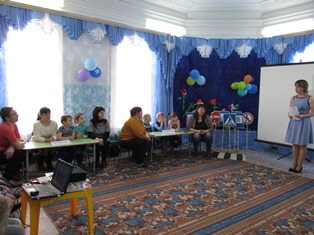  - конкурс капитанов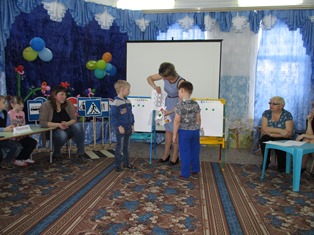  - дорожные знаки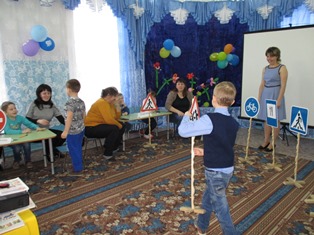  - игра «Красный, жёлтый, зеленый»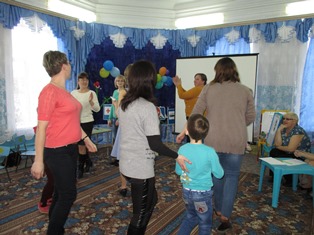  - команды выполняют задания   презентации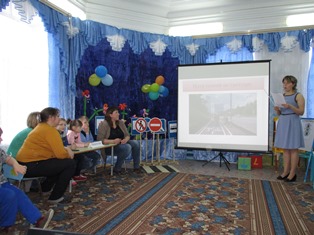 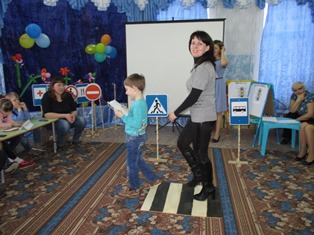 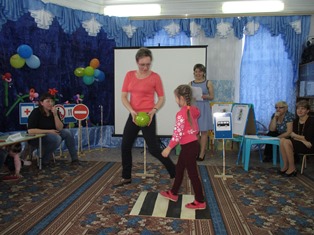 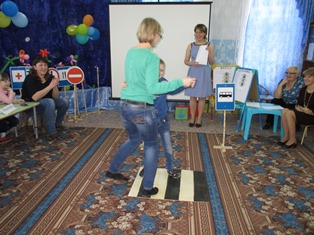 Конкурс «Правильно - неправильно» каждая команда разыгрывает ситуации на дороге. - наши участники викторины. Молодцы!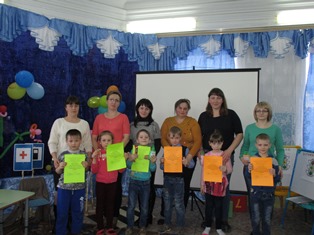 В рамках недели безопасности прошёл конкурс рисунков « О правилах движения всем без исключения»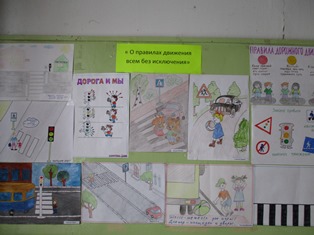 Была  организована экскурсия к проезжей части. Цель- закрепить знания детей о правилах дорожного движения.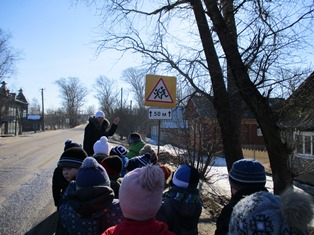 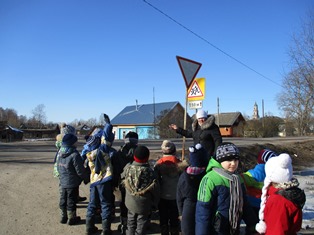 